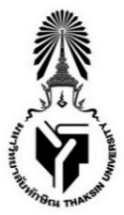 บันทึกข้อความส่วนงาน  คณะวิทยาศาสตร์และนวัตกรรมดิจิทัล  มหาวิทยาลัยทักษิณ  โทร 2210ที่ อว 8205.03.01/				วันที่  .............................................. เรื่อง  ขออนุญาตส่งค่าระดับขั้น ประจำภาคเรียนที่ ......... ปีการศึกษา.........ล่าช้า เรียน    คณบดีคณะวิทยาศาสตร์และนวัตกรรมดิจิทัล	ตามที่คณะวิทยาศาสตร์และนวัตกรรมดิจิทัล กำหนดการส่งค่าระดับขั้น ประจำภาคเรียนที่……….ปีการศึกษา........ ภายในวันที่..................................ความทราบแล้ว นั้น	ข้าพเจ้า ...................................สาขาวิชา................................. ขออนุญาตส่งค่าระดับขั้น ประจำภาคเรียนที่ ......... ปีการศึกษา.........ล่าช้า	เนื่องจาก................................................................................................................................................................ทั้งนี้ จะดำเนินการส่งค่าระดับขั้นให้แล้วเสร็จ ภายในวันที่ ..............................................................................................................................................................................	จึงเรียนมาเพื่อโปรดทราบ			                          (.......................................................)			                                  อาจารย์ผู้สอน            			                (……………………………………………. )			                        ประธานสาขาวิชา...............................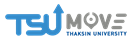 